    Справкаоб источнике и дате официального опубликования (обнародования)муниципального нормативного правового актарешение Собрания депутатов  Шибылгинского сельского поселения Канашского района Чувашской Республики от 27.05.2020 года № 55/4 « О внесении изменения в Положение о вопросах налогового регулирования в Шибылгинском сельском поселении Канашского района Чувашской Республики, отнесенных законодательством Российской Федерации о налогах и сборах к ведению органов местного самоуправления»      Глава администрации      Шибылгинского сельского поселения     Канашского района                                                                                        А.А.Лазарев                                                       «04» ______06________ 2020 г.О внесении изменения в Положение о вопросах налогового регулирования в Шибылгинском сельском поселении Канашского района Чувашской Республики, отнесенных законодательством Российской Федерации о налогах и сборах к ведению органов местного самоуправленияРуководствуясь Налоговым кодексом Российской Федерации, ст. 24.18 Федерального закона от 29 июля 1998 года №135-ФЗ «Об оценочной деятельности в Российской Федерации», Федеральным законом N 131-ФЗ от  года "Об общих принципах организации местного самоуправления в Российской Федерации", протестом Канашской межрайонной прокуратуры Чувашской Республики, в целях регулирования налоговых правоотношений, Собрание депутатов Шибылгинского сельского поселения Канашского района Чувашской Республики решило:1. Внести в Положение о вопросах налогового регулирования в Шибылгинском сельском поселении Канашского района Чувашской Республики, отнесенных законодательством Российской Федерации о налогах и сборах к ведению органов местного самоуправления", утвержденное решением Собрания депутатов Шибылгинского сельского поселения Канашского района Чувашской Республики от 14.11.2019 г. № 48/7 следующее изменение:1.1. статью 25. изложить в следующей редакции: «Статья 25. Особенности определения налоговой базы Налоговая база в отношении объектов налогообложения определяется исходя из их кадастровой стоимости, в соответствии со статьей 402 Налогового кодекса Российской Федерации и Федерального закона от 29 июля 1998 года №135 –ФЗ «Об оценочной деятельности в Российской Федерации».2. Настоящее решение вступает в силу после его официального опубликования.Глава шибылгинскогосельского поселения                                                                       А.А.ЛазаревНаименование                     источника официального              опубликования муниципального             нормативного правового акта*(сведения            о            размещении муниципального           нормативного правового         акта         для         его обнародования)Периодическое печатное издание«Официальный  Вестник  Шибылгинского сельского поселения»Дата издания (обнародования) 27.05.2020 года Номер выпуска* * 10Номер статьи (номер страницы при отсутствии номера статьи с которой начинается   текст   муниципального нормативного правового акта)**Стр. 52-53ЧĂВАШ  РЕСПУБЛИКИ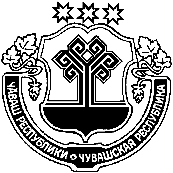 КАНАШ  РАЙОНĚЧУВАШСКАЯ РЕСПУБЛИКАКАНАШСКИЙ  РАЙОН                 ЭНТРИЯЛЬ  ЯЛПОСЕЛЕНИЙĚНДЕПУТАТСЕН ПУХĂВĚЙЫШĂНУ                   «27» мая 2020    № 55/4Энтрияль ялеСОБРАНИЕ ДЕПУТАТОВШИБЫЛГИНСКОГО  СЕЛЬСКОГО ПОСЕЛЕНИЯ                     РЕШЕНИЕ«27» мая 2020   № 55/4  село Шибылги